Nordland Orienteringskrets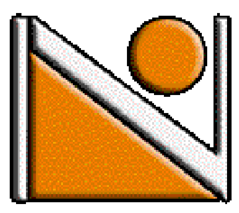 Statistikk 2015Resultater, medlemmer og aktivitet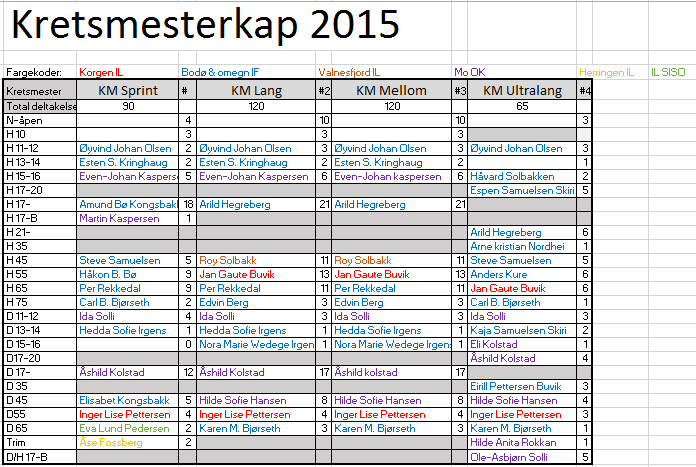 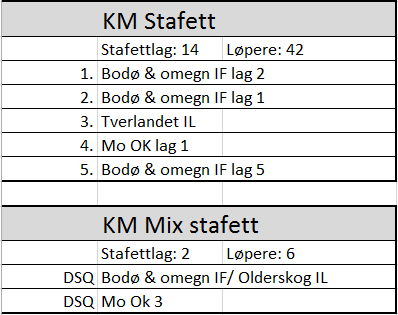 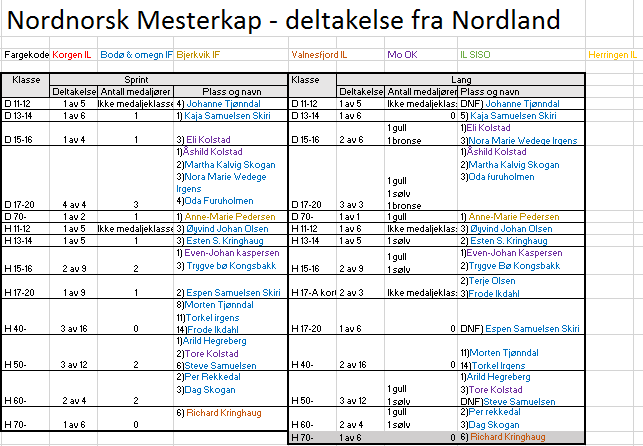 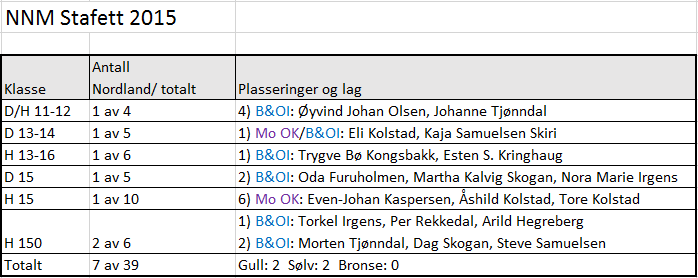 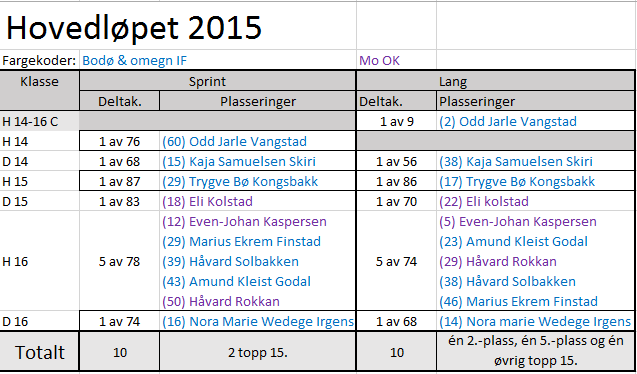 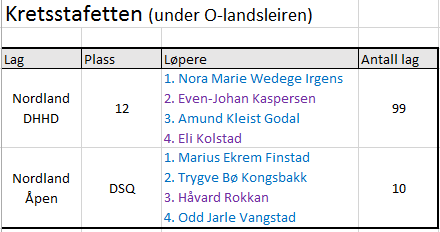 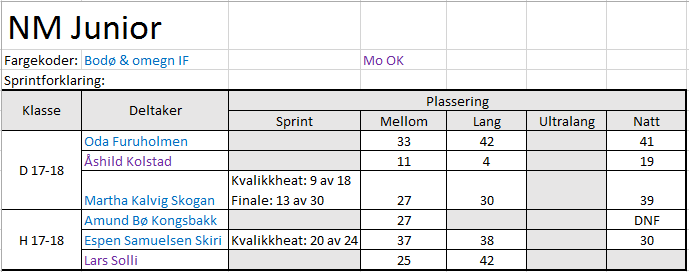 Sprintforklaring: Kvalikk med 2-3 heat á 10-20 løpere. De beste fra hvert heat går videre til finale med totalt 20-30 løpere (avhengig av klassestørrelse).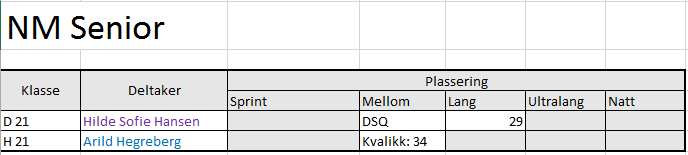 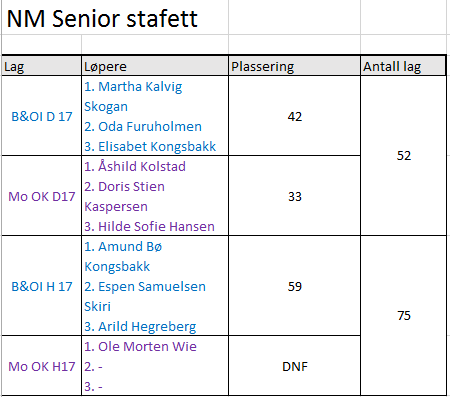 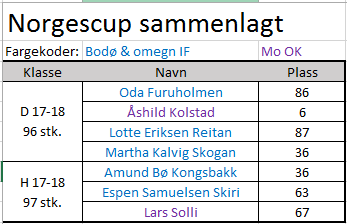 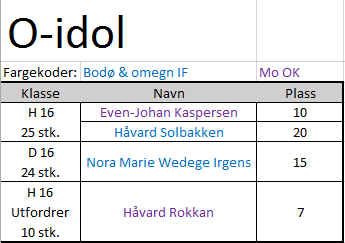 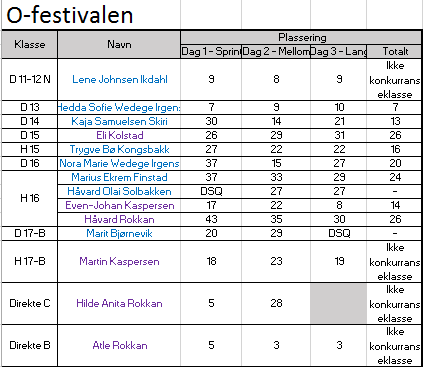 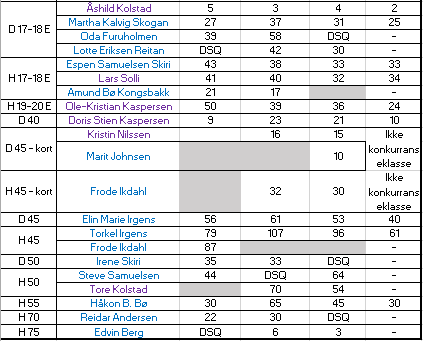 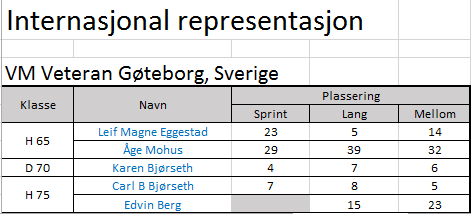 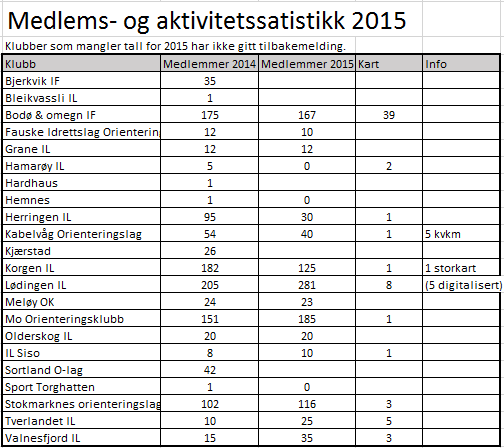 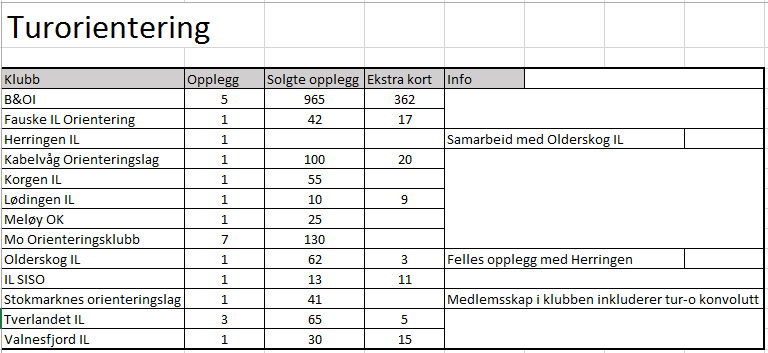 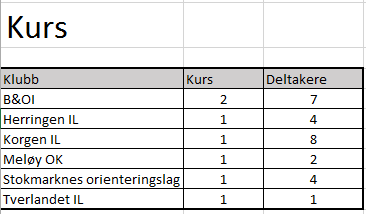 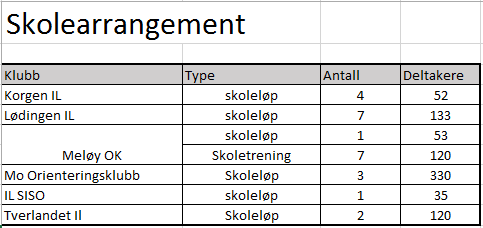 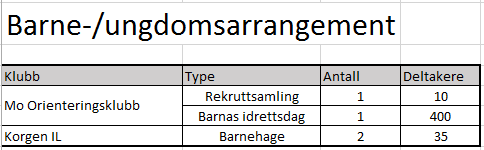 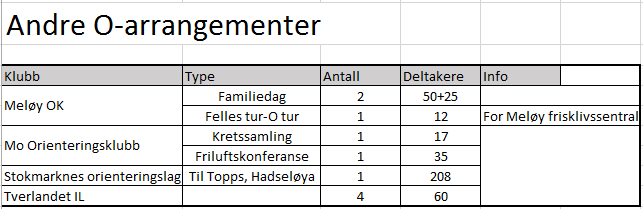 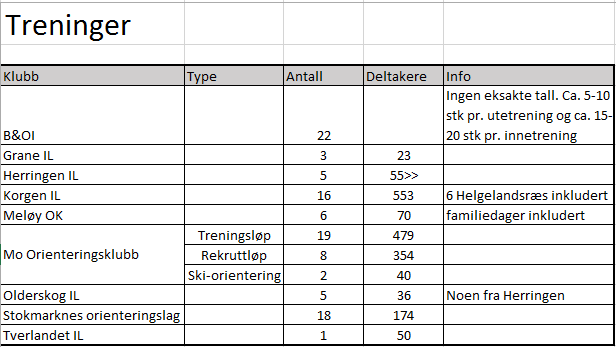 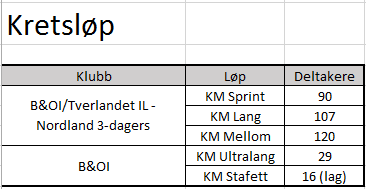 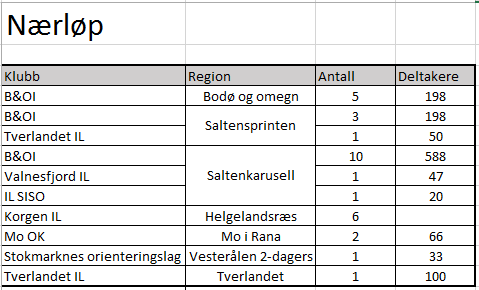 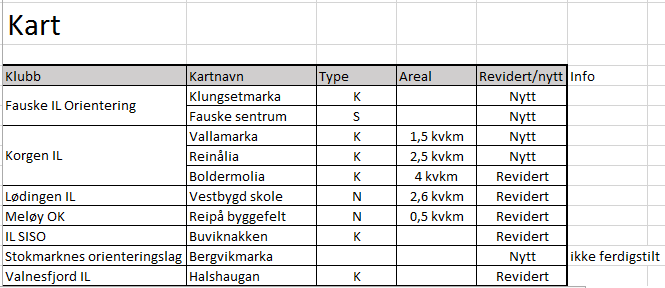 Typer: K=Konkurransekart, S=Sprintkart og N=Nærmiljø-/skole-/instruksjonskart